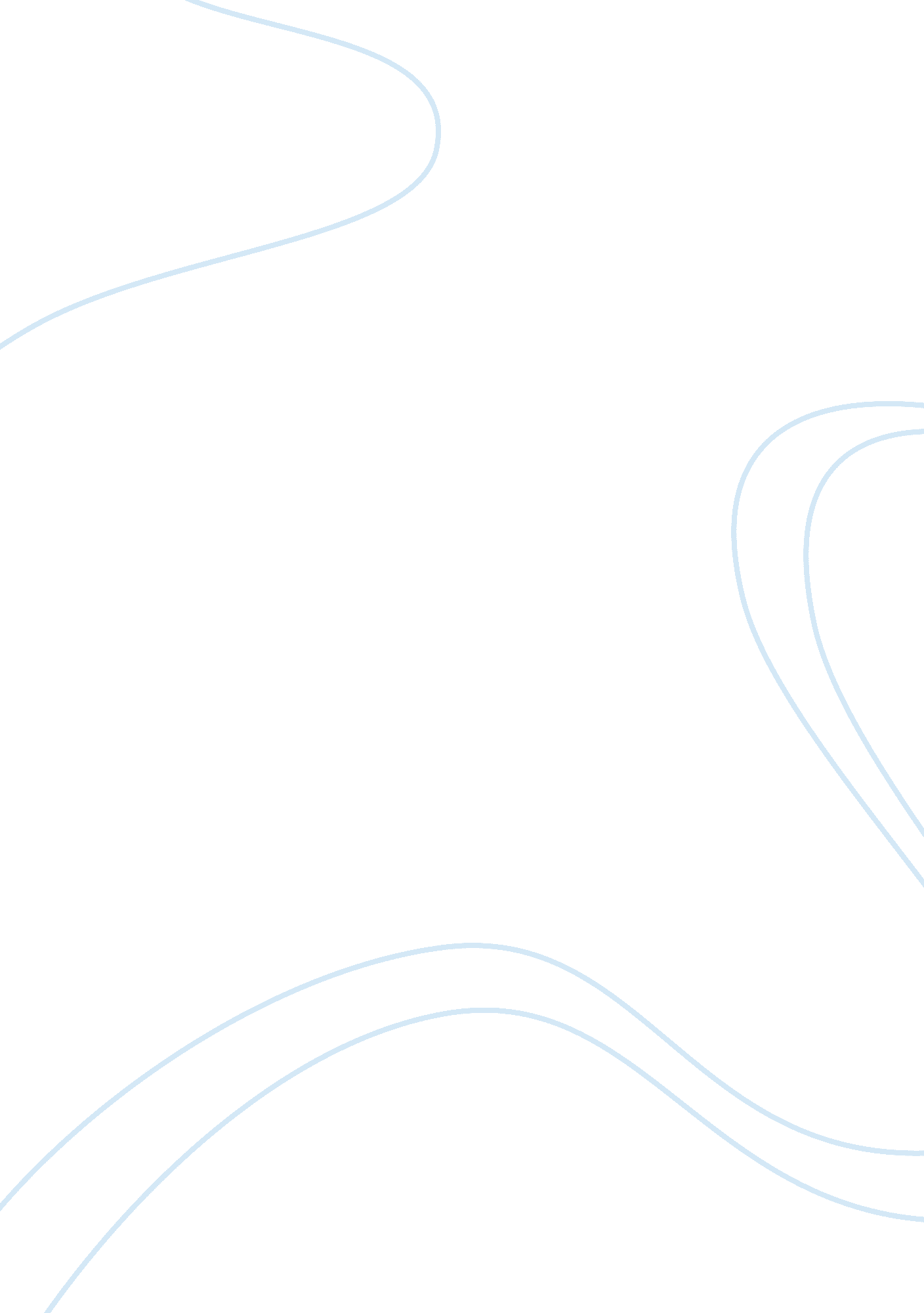 Books and musicLiterature, Books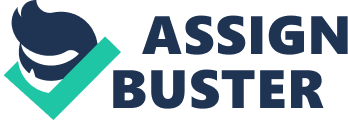 How do books andmusicinfluence our life today? I decided to compare and contrast the differences and similarity's of books and music. They both influence our life today in more ways then I think most people know. They are great things that are very helpful in life. Books are written to tell a story in depth and with a lot of detail, telling everything that happens when, where, and why, but with a longer time. They take time to understand whats going on and what problems or greatness the character(s) are facing in the story. You read and interpret the books meaning, that the books are set to be more of a one meaning kind of thing, the writer had the idea of what the lesson of the story's are going to be. They also have more a basic outline of how to read and write books to make them good and successful. Music is written to tell a story in a much shorter amount of time. Also instead of reading the story you listen to them. Music is also very influential and it can influence people in many different ways depending on how people decide to take the meanings in. Music can change moods at any given moment depending on the lyrics and sounds they portray. They inspire people and can also be depressing. They have a wide range of ways they can go on. One big thing about music is that music doesn't really have to have a set layout, meaning, or even make any sense at all. Music and books have some good similarity's also. They are both meant to tell story's of how people feel at certain times and hardships. You can interpret them in your own ways even if thats not how they are meant to be interpreted. You can write either of them any way you would prefer, and its not up to anyone else how you write about them and what you write in them. They are great ways to express your feelings and thoughts to get them out in the world. They can be in different perspectives, teach you things and life lessons, tell about history or past events, and even tell how to handle a situation. They both influence people their own way, they both are good to help learning and comprehension. There are many different kinds that people prefer and enjoy more. Books and music have a lot of likes and dislikes. They both have their ups and downs and both are preferred for their own reasons and by their own people. That is why I compared and contrasted the likes and dislikes, the benefits and disadvantages, and the way the help people and society express themselves in their own way. 